INITIATIVBEWERBUNG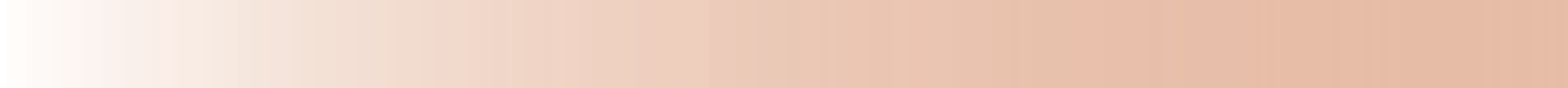 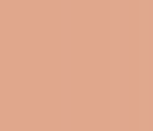 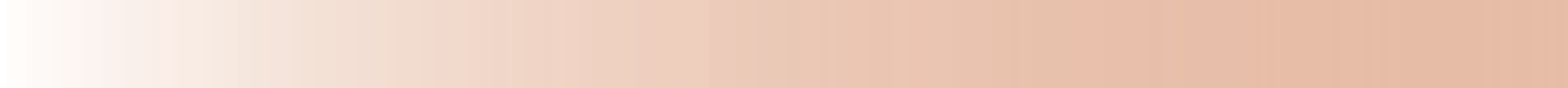 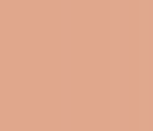 als Sachbearbeiterin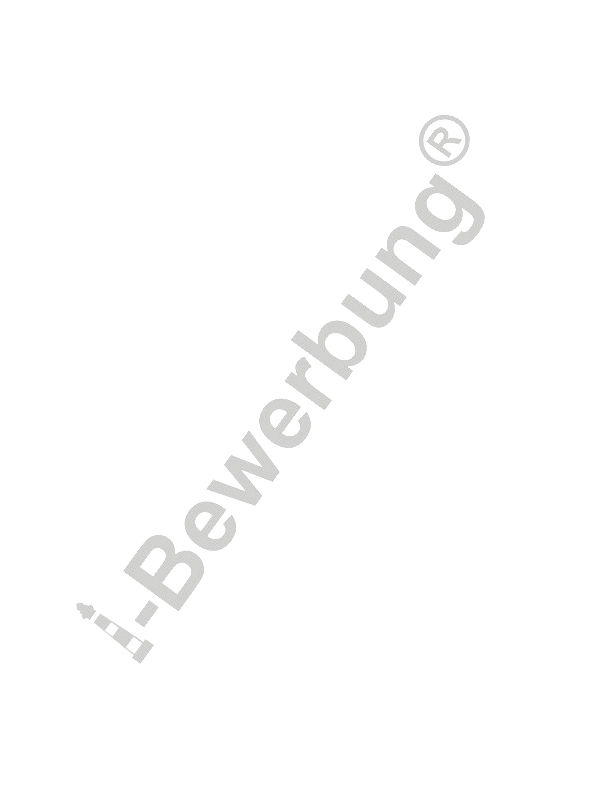 Musterstadt,  xxxx 20xxSehr geehrte Damen und Herren,auf der Suche nach einer interessanten, aber auch herausfordernden Arbeitsstelle bewerbe mich bei Ihnen.Während meiner zwei jährigen Umschulung zur Personaldienstleistungskauffrau, die ich vor kurzem absolviert habe, bekam ich durch diverse Praktika den Einblick in dieses Berufsfeld. Nun bin ich auf der Suche nach einer beruflichen Perspektive und möchte gerne als Sachbearbeiterin in den Beruf einsteigen.Aufgrund meiner Kenntnisse bin ich davon überzeugt, dass ich Ihre Anforderungen zu Ihrer vollsten Zufriedenheit erfüllen werde.Durch mein Engagement und meine Lernbereitschaft ist das Einarbeiten kein Problem. Meine Disziplin ermöglicht es mir, aufgetragene Arbeiten zügig und genau zu erledigen.Auch selbstständiges und konsequentes Arbeiten bereiten mir keine Schwierigkeiten, da ich durch meine hohe Auffassungsgabe und schnelle Lernfähigkeit Situationen und Aufgaben schnell begreife und somit selbstständig bearbeiten kann.Auf Ihre Einladung zu einem persönlichen Gespräch freue ich mich. Mit freundlichen GrüßenAdelina Mustermann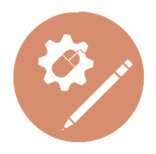 Adelina Mustermann - Musterstr. 123, 98765 Musterstadt - AdelinaMustermann@jobiniton.de